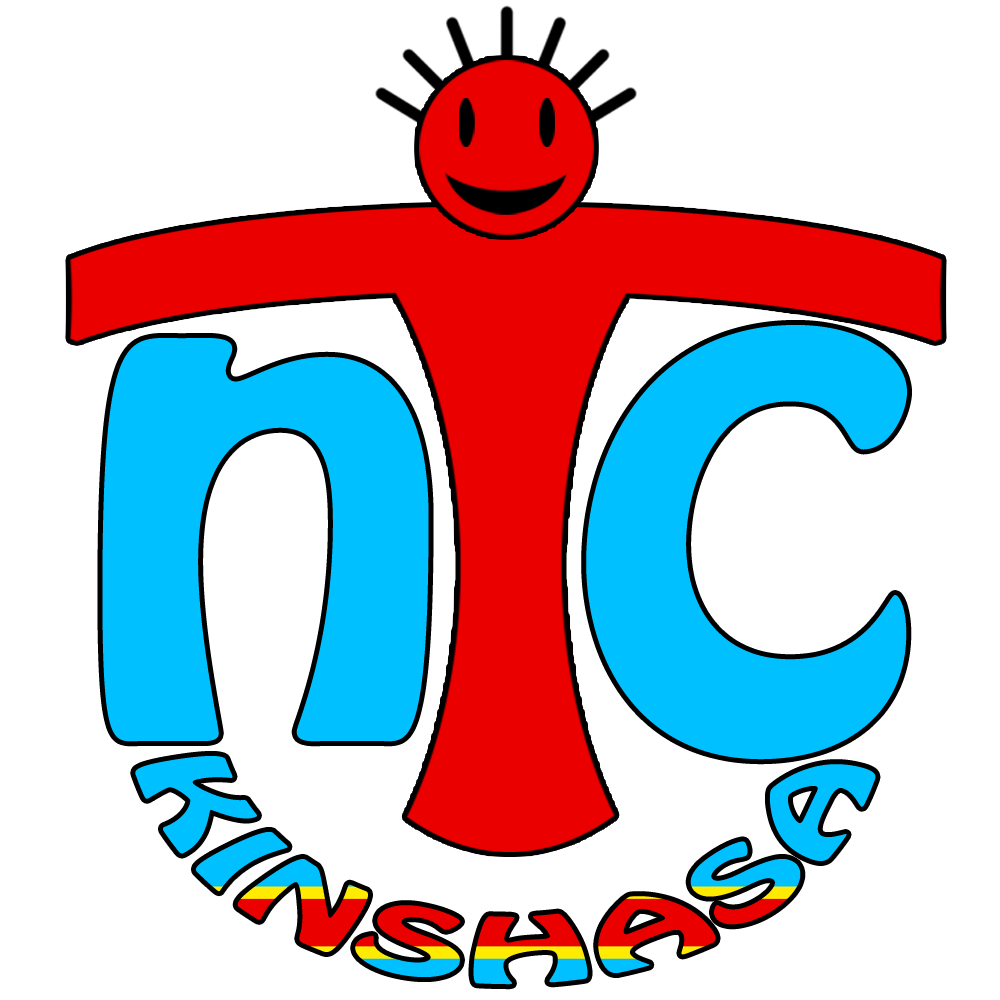 INSCHRIJVINGSFORMULIER FRANSE LESSEN:  20..... – 20.....1. GEGEVENS KIND(EREN) 2. GEGEVENS OUDER(S) – communicatie voor NTC bij voorkeur via:    O   mama   /   O   papaGegevens papa:						Gegevens mama:Naam: ..........................................................		Naam: ..........................................................Email: ..........................................................		Email: ..........................................................Telefoon nr: ................................................		Telefoon nr: ................................................Woonplaats leerling: .....................................................................................................................Telefoonnummer bij noodsituatie: ................................................................................................Datum en handtekening:Volledige officiële naam (voor- en achternaam)GeboortedatumNationaliteit1.2.3.Naam van de dagschool vh kindKlasgroep - leerjaar 1: Frans als eerste taal2: Frans als tweede taalSpreekt het kind Frans met ouder(s)? Zo ja, met wie?1.2.3.